Департамент здравоохранения Курганской областиГКУ «Курганский областной Центр медицинской профилактики»     ЭТО НУЖНО ЗНАТЬ КАЖДОЙ МАМЕ!   18+ ЖИЗНЬ ДЕТЕЙ ДОЛЖНА БЫТЬ В БЕЗОПАСНОСТИ! г. Курган, 2019г. ДА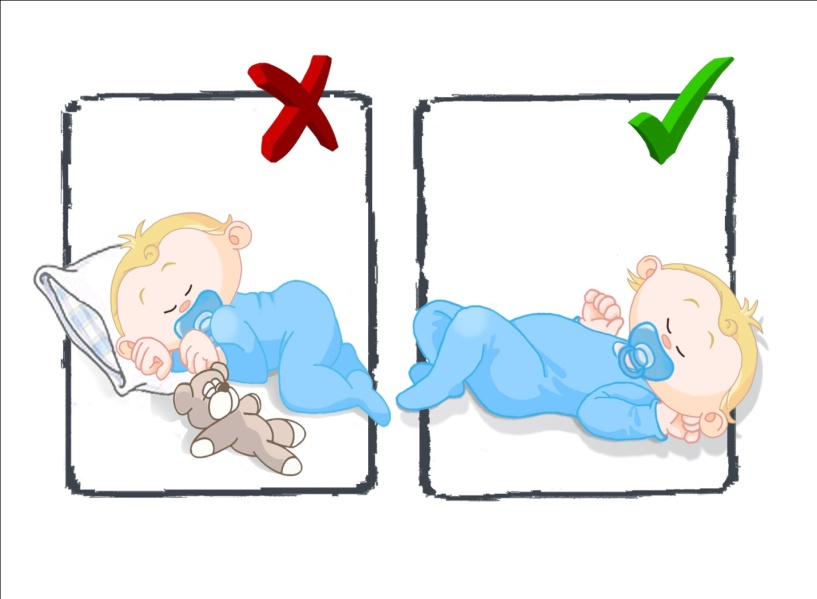 НЕТ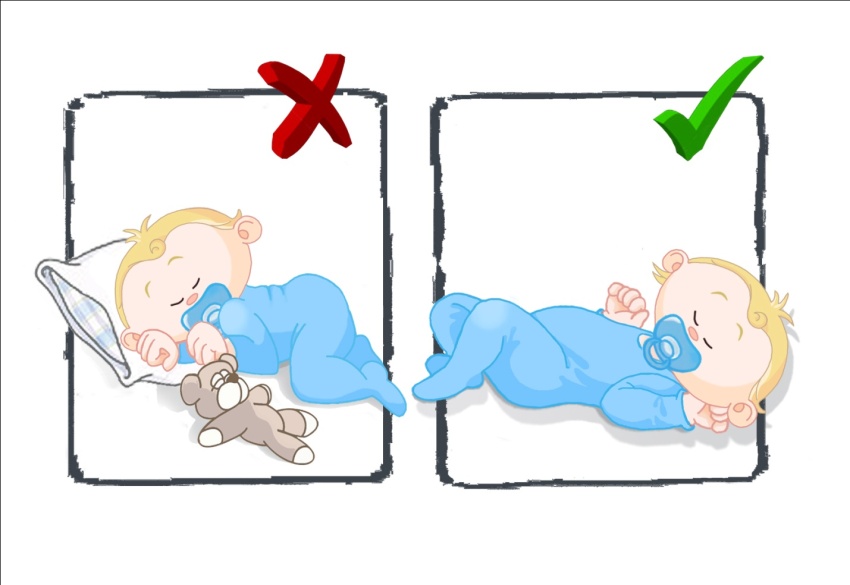 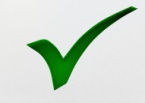 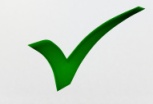    Кладите ребенка на спину.   Кладите ребенка в его кроватку для     дневного и ночного сна.    Используйте жесткие матрасики     в детских        кроватках.         Плотно заправляйте края простынок, специально   предназначенных для детских матрасиков.Поставьте кроватку ребенка в    комнату, где спите сами.Давайте ребенку соску во время сна (после 1,5 – 2-х месяцев).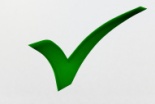 Соблюдайте календарь вакцинации. Вакцинируйте ребенка.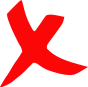 Не кладите ребенка спать на живот.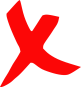 Не используйте коляски, переноски и другие приспособления  как обычное спальное место для сна       ребенка.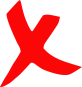 Не используйте одеяла, подушки, мягкие подкладки в кроватке ребенка.Не кладите в кроватку игрушки.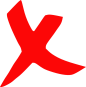 Не кладите ребенка спать вместе с собой.Не курите рядом с ребенком и в помещении, где он находится.